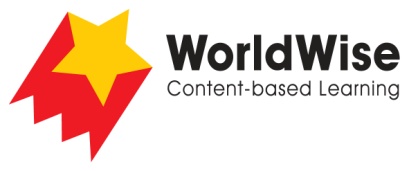 Levels T–V – Investigations							Guiding LightsPart 3 – Record and analyse data

Find ways of recording your information that will allow you to see any patterns 
in the data.

Change to suit your information!



Once completed, make sure you save this file.Lighthouse 1 locationLighthouse 2 location Why was there a need for a guiding light in this location?What materials were used to construct this lighthouse and why?What type of light was used originally in this lighthouse?Why were its lighthouse keepers important?How has this lighthouse changed?In what ways has this lighthouse been preserved?